BAL BHARATI PUBLIC SCHOOL,SECTOR-14,ROHINI,DELHI CLASS-1 _ ENGLISH _ READING COMPREHENSION## Complete the story by filling in a letter in the blank .The picture clues will help you.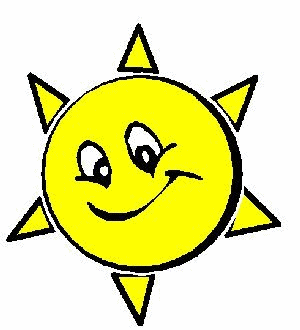           The           __ __ __ was shining . The  __ __ __ was sleeping.The 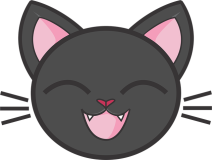 __ __ __  was also sleeping. The __ __ __ was feeding the chicks.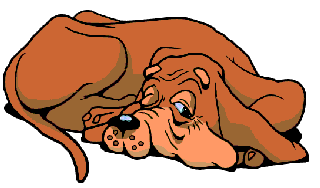 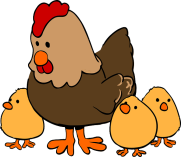 A cunning      __ __ __ came near. The __ __ __ cried HELP! HELP! The other animals hid in the  __ __ __.The  __ __ __ flew into the  __ __ __. A__ __ __ came for help. The  __ __ __ jumped into the  __ __ __ __. The  __ __ __ kept  smiling the whole day.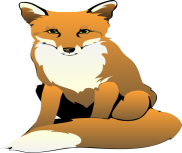 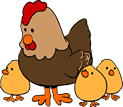 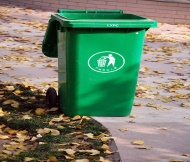 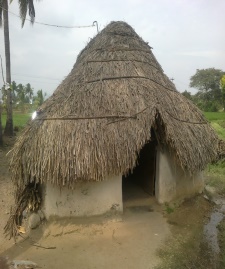 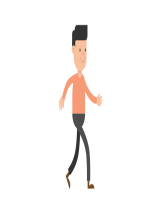 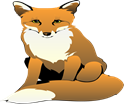 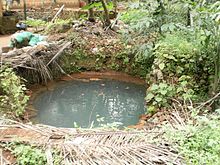 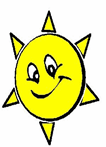 Prepared by –Ms. Hemlata                           BBPSRH.